ITEMS MOST NEEDEDSHARED PREGNANCY WOMEN’S CENTERInfant carrier car seatsBaby bath towelsPreemie, newborn, and 0-3mo. onesies & bootiesVaporizers/humidifiersReceiving blanketsScratch mittsNasal aspiratorsThermometersBaby bottlesHELP PREGNANCY CARECar seat for newborn (the traditional ones are nice because they grow with the baby)New socks, size 24 months, 2T, 3T, 4TOnesies size 18-24 monthsDiapers size 5 & 6Pull-Ups size 3T-4TMeijer Gift Cards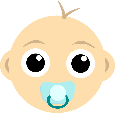 PSICDiapers sizes 3, 4, & 6Pull-UpsDiaper Rash OintmentBaby washclothsBaby washWinter coats Nb-4TGirls long sleeve tops, sizes 6mo, 9mo, 12 mo, 3TBoys onesies size 12 monthsBoys shorts & pants, size 2T-4TPacifiersPlastic baby/toddler eating utensilsBaby monitorsToddler bedStrollerFormulaCerealCar seat – newborn or toddlerIM KIDSPeanut butter and jellyTrail mix ingredientsSnack crackersFruit cupsJuice boxesCerealSandwich bagsFresh fruitDegage MinistriesGloves (thick / heavier kinds)Thermal underwear for women & men, sizes           large to 4XHand and foot warmersZion Food PantryLaundry soapDish soapShampooConditionerBody washToothpasteDeodorant TamponsPeanut butterSpaghetti sauceRamen noodlesMacaroni & cheeseCanned pastasFruitSoupVegetablesHamburger helperCanned meatTunaSpamJuice or other drinksPackaged rice itemsDry spaghettiSnacks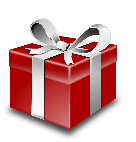 For our Christmas boxes we include, some kind of potato (mash flakes, etc) something to make a dessert, veggies and fruit, cranberry sauce, yams, drink mix of some kind, gravy, and of course turkey, ham or some other meat.